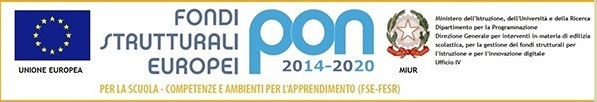 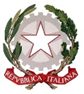 MINISTERO DELL’ISTRUZIONE, DELL’UNIVERSITÀ E DELLA RICERCAUfficio Scolastico Regionale per il LazioIstituto Tecnico Commerciale e per  Geometra Statale “CARLO MATTEUCCI”Via delle Vigne Nuove, 262 – 00139 Roma  06121123705 fax 0667663855Succ. Via Roberto Rossellini, 7 - 00137 Roma - tel./fax 06121123725Cod. Mecc.: RMTD65000G - Distretto Scolastico XII - Codice Fiscale: 80201790583 -  Codice Univoco Ufficio: UFR82PSito web: www.itcgmatteucci.it  - E-mail: RMTD65000G@istruzione.it - PEC: RMTD65000G@pec.istruzione.itScheda didattica del Progetto di ampliamento dell’offerta formativaDENOMINAZIONE PROGETTO: ___________________________________________n. ore _________________________________n. alunni (minimo-massimo) _______________Eventuale suddivisione in moduli:_____________________________________________________________________________________________________________________________________________________________________________________________________________________________________________________________________________________________________________________________________________________________________________________________________________________Responsabile del Progetto: _____________________________________________________________Destinatari (Classi/ tutti gli alunni): ______________________________________________________Tempi di realizzazione (Mesi/intero anno scolastico): _______________________________________Situazione di partenza da cui scaturisce il bisogno:_____________________________________________________________________________________________________________________________________________________________________________________________________________________________________________________________________________________________________________________________________________________________________________________________________________________Obiettivi generali:_____________________________________________________________________________________________________________________________________________________________________________________________________________________________________________________________________________________________________________________________________________________________________________________________________________________Obiettivi trasversali: _____________________________________________________________________________________________________________________________________________________________________________________________________________________________________________________________________________________________________________________________________________________________________________________________________________________Contenuti:_____________________________________________________________________________________________________________________________________________________________________________________________________________________________________________________________________________________________________________________________________________________________________________________________________________________Metodologie e Strumenti:_____________________________________________________________________________________________________________________________________________________________________________________________________________________________________________________________________________________________________________________________________________________________________________________________________________________Strumenti di verifica (test iniziali, in itinere, finali, questionari di gradimento):_____________________________________________________________________________________________________________________________________________________________________________________________________________________________________________________________________________________________________________________________________________________________________________________________________________________Metodi di valutazione:_____________________________________________________________________________________________________________________________________________________________________________________________________________________________________________________________________________________________________________________________________________________________________________________________________________________Verifica della ricaduta sul profitto didattico, sul piano della crescita umana, sul piano dell’ampliamento delle conoscenze: _____________________________________________________________________________________________________________________________________________________________________________________________________________________________________________________________________________________________________________________________________________________________________________________________________________________Ricaduta sulle attività curriculari:_____________________________________________________________________________________________________________________________________________________________________________________________________________________________________________________________________________________________________________________________________________________________________________________________________________________Risultati attesi in termini di competenze da acquisire:_____________________________________________________________________________________________________________________________________________________________________________________________________________________________________________________________________________________________________________________________________________________________________________________________________________________Rapporti con istituzioni esterne:_____________________________________________________________________________________________________________________________________________________________________________________________________________________________________________________________________________________________________________________________________________________________________________________________________________________Calendarizzazione:Metodologie di controllo:Risorse umaneBeni e serviziValidazione del progetto - Obiettivi minimi da raggiungere per validare il progetto _____________________________________________________________________________________________________________________________________________________________________________________________________________________________________________________________________________________________________________________________________________________________________________________________________________________Nota: Indicare la % degli alunni che devono raggiungere gli obiettivi minimi. Per i corsi relativi alle certificazioni linguistiche e informatiche indicare la certificazione da ottenere.Roma, _____________________							IL REFERENTE DEL PROGETTO						___________________________________________Il Dirigente Scolastico, vista la delibera di approvazione del Collegio dei docenti del ___________________ e la ratifica del Consiglio di Istituto del ____________________AUTORIZZARoma, _______________________				           Il Dirigente Scolastico								               Maria GemelliPreventivo di spesa * per i compensi agli esperti esterni, che non rientrano nell’attività di docenza, vedere la tabella nel “Regolamento per l’attività negoziale per la fornitura di beni, servizi e prestazioni d'opera” pubblicato sul sito web d’Istitutodata___/___/___     Il docente								IL DSGA                                                                   ____________________	                                                        _________________________Parte riservata al D.S.G.A.Fasi attivitàOtt.Nov.Dic.Gen.Feb.Mar. Apr.Mag.Giu.ProgettazioneEsecuzioneVerificaIndicatori intermediIndicatori intermediIndicatori intermediDescrizioneModalità di rilevazioneValore AttesoIndicatori finaliIndicatori finaliIndicatori finaliDescrizioneModalità di rilevazioneValore AttesoNumero figure OreIncarico/attivitàDocentiAssistente tecnicoAssistente amministrativoCollaboratore scolasticoEsperti esterni(esatta qualifica)Risorse logistiche/organizzative:Acquisti:Personale DocenteN. oreN. oreCosto orario lordo dipendenteTOTALE(proposto)TOTALE(deliberato)   Imputazione                                                                 (FIS, Finanz. Esterno, Contrib. Alunni, Fondi Regione, Fondi Provincia,…)Progettazione/ Coordinamento e gestione del progetto 5€ 17;50Attività aggiuntiva di insegnamento € 35;00Attività aggiuntiva non di insegnamento € 17;50Esperti esterni per docenza *€ 41,32 (lordo stato)*TOTALE DOCENTITOTALE DOCENTITOTALE DOCENTITOTALE DOCENTIPersonale ATAAttività di supporto (assistente tecnico)€ 14;50Adempimenti amministrativi (assistente Amministrativo)€ 14;50Servizio d'aula (collaboratore scolastico)€ 12;50TOTALE PERSONALE ATATOTALE PERSONALE ATATOTALE PERSONALE ATATOTALE PERSONALE ATASpese per gli studentiSpesa per uscite didatticheSpesa per accompagnatoriAltroSpese per materialeMateriale di cancelleriaAltro COSTO TOTALE DEL PROGETTOCodice del progetto e/o attivitàNOTE:NOTE: